ТЕХНИЧЕСКИЙ РАЙДЕРСЕРГЕЙ  ВОЛЧКОВ С ГРУППОЙ 2023ОБЩИЕ ТРЕБОВАНИЯ:Согласование райдера в письменном виде с помощью приложенной таблицы.Каждый пункт райдера является обязательным для выполнения.В случае невыполнения договоренностей, Артист имеет право отмены выступления без возврата предоплаты.По подчеркнутым позициям замены не обсуждаются.Вход зрителей по команде директора коллективаСТАНДАРТНЫЙ ГРАФИК:До 14.00 - Монтаж всего звукового и светового оборудования, в том числе Backline, готовность к linecheck.14.00 - 16.00 - Прибытие звукорежиссера, linecheck, оптимизация PA.16.00 - 18.30 – Прибытие музыкантов, soundcheck.19.00 - Начало концерта  PA :      Для залов 600-1200 мест:Stereo MAIN: L-ACOUSTICS KARA два массива, не менее 6 элементов в каждом.Mono SUBS: L-ACOUSTICS SB18 два стэка в кардиоидном режиме, не менее 3 элементов в каждом. Stereo FRONT FILL или Mono IN FILL: L-ACOUSTICS coaxial (108/X8/X12/X15). Всего 5 миксов.Коммутация осуществляется через AES/EBU выходы RIO.Конфигурация компонентов PA обсуждается применительно к конкретной площадке. В случае наличия балкона - MAIN обязательно в подвесе. К офферу прикладывается проект в SoundVision. На FOH позиции необходим проводной доступ к управлению PA с помощью Network Manager.FOH:YAMAHA CL5 + RIO3224-dНеисправность отдельных фейдеров и энкодеров недопустима.Режим Daisy Chain, для подключения DVS у пульта. В случае использования режима Redundant необходимо предоставить ethernet switch.Консоль будет инициализирована.Актуальная версия firmware.Штатное освещение (три лампы).Возможность находиться за пультом не мешая зрителям, в том числе во время их входа и выхода.Расположение в центре зала.Apple AirPort Express с маркировкой названия сети и пароля.Место 1м х 0,5м возле пульта для расположения нашего оборудования.Наличие 4 свободных розеток 220В.Микрофон с кнопкой для TalkBackMONITORS:3x L-ACOUSTICS X15HiQ в 2 микса. Коммутируются через AES/EBU выходы RIO.1x L-ACOUSTICS SB18 для Барабанщика1x Маленький пульт с выходом для наушниковСаб для барабанщика подключается к aux out маленького пультаWIRELESS:5x SENNHEISER EW300 G3/G4 со штатными наушниками, комбайнером и      направленными антеннами.Прошу подготовить IEM:Input gain -18dBStereoModeLim offAutolock offМаркировка имени1x SHURE AXIENT или UHF-R или ULXD c ручным передатчиком черного цвета. BACKLINE:Ударная установка: YAMAHA MAPLE/RECORDING CUSTOM или DW COLLECTOR’S или TAMA STARCLASSIC в конфигурации:BD 22” / RT 10” / RT 12’’ / FT 16” / SN 14”.Свежие пластики. Все компоненты установки и аксессуаров должны быть исправны.6x boom cymbals stand.1x HiHat stand with lock.1x BD pedal.1x snare stand с шаровым механизмом.1x drum stool с круглым седлом и резьбовой регулировкой высоты.ZILDJIAN A-Custom в комплектации:HIHat 14” / Crash 16” / Crash17” / CRASH 18” / Ride 20” / Splash 10”. Барабанщик приезжает только с палочками и наушниками.Барабанный подиум 2м х 3м x 0,4м. Черный раус.Drum Shield не менее 5 секций, прозрачный и аккуратный, надежно стоящий на подиуме.Бас-гитарный усилитель / кабинет MARKBASS. (4x10''+1'' минимум), должен быть поднят на высоту 1,2м.Акустическая гитара TAKAMINE или GODIN с нейлоновыми струнами и пьезозвукоснимателем. Гитарный ремень. Гитарный комбо-усилитель FENDER HotRod deluxe.Концертный рояль. A-440Hz. Обязательна настройка инструмента перед приездом звукорежиссера. Клавишные CLAVIA NORD STAGE 2 88 или NORD STAGE 3 88, родная педаль Sustain, банкетка.Клавишные YAMAHA MOTIF XF 7 или MOTIF XF 8, родная педаль Sustain.   Микрофоны и DI-box из InputList.Асортимент инструментальных и микрофонных проводов.2х тяжелые и крепкие клавишные стойки.5x черные стулья без подлокотников.1х барный стул.3х гитарные стойки.6х пюпитр со светодиодной подсветкой и новыми батарейками.14х батарейки АА.2х батарейки 9V.2x тяжелые высокие микрофонные стойки журавли для OverHeads.7x высокие микрофонные стойки журавли.6х низкие микрофонные стойки журавли.1х прямая микрофонная стойка с круглым основанием и держателем под радиомикрофон SHURE.Сигнальная и силовая коммутация с запасом для всего перечисленного. Батарейки и приемники от IEM должны лежать возле RIO к приезду звукорежиссера.1x рулон черной Gaffer tape шириной 50мм.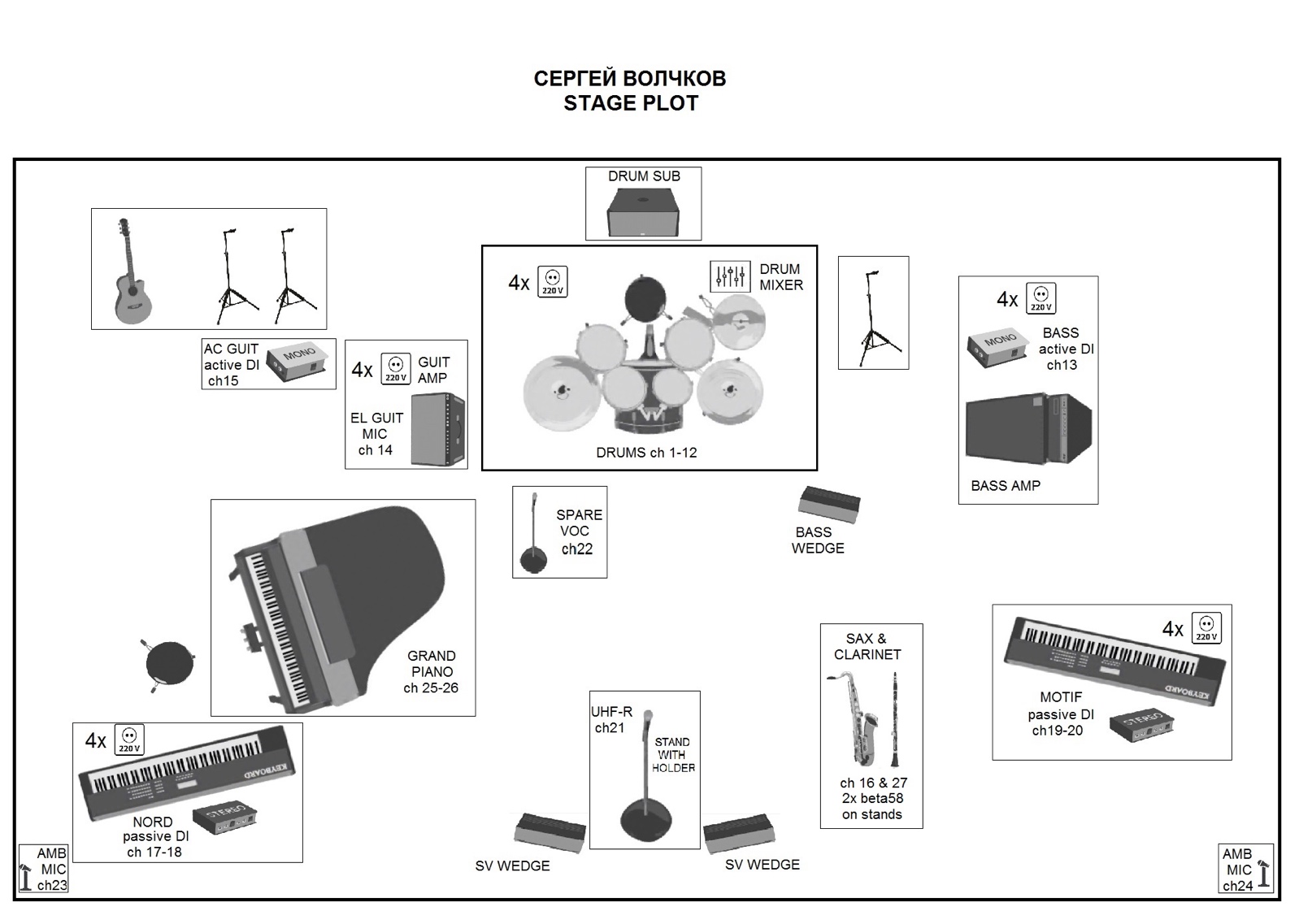 RIO INs:RIO OUTs: СВЕТОВОЕ ОБОРУДОВАНИЕ:Концертная площадка должна иметь min 3 линии световых приборов:Контровая линейка – 8 приборов BEAM/SPOT 575/1200 или аналогичных LED.Центральная линия – располагается над музыкантами по 1/3 сцены. – приборы WASH 575/1200 или аналогичных LED.Лобовая линейка или вынос – для ровной заливки авансцены и лиц артиста и музыкантов – приборы WASH 575/1200 или аналогичных LED, с CTC-фильтрами. Возможно использовать для лобовой заливки и подсветки музыкантов оборудование площадки, например театральные пары. Управление ими, в этом случае, должно быть с вашего пульта. Подсветка музыкантов должна имеет возможность регулировки зума, механическим или электронным способом. Пятна не должны быть большими, не засвечивать сцену вокруг музыканта!Необходимо применение генератора тумана HAZER!!! Приборы BLINDER MOLFEY в конфигурации 2х2, 2х4, 4х4 располагаются на  полу(!!) вдоль задника сцены за линией барабанов, минимум 4 шт. направлены на 45 градусов вверх.На сцене желательно применение BEAM  (например по задней линии сцены, 4-8 шт.)  и стробоскопов, минимум 2 шт. (по бокам сцены, приблизительно посередине от края сцены до задника, направлены 45 градусов вверх).Все приборы должны быть исправны, с новыми лампами, управляемыми по протоколам DMX512 или ArtNet.В зале необходимы 2 прожектора следящего света мощностью не менее 1200 Вт с возможностью плавного управления размером светового пятна и его яркостью. Между световым пультом и операторами пушек должна быть внутренняя радио/проводная связь С ГАРНИТУРАМИ!!  Работа светового оборудования не должна вызывать шумов в звуковой системе.Требуемый персонал по свету: оператор пульта (художник по свету), два «пушкаря».Возможности светового пульта должны соответствовать нижеперечисленным требованиям по световой программе.Требования по подготовке световой программы:1.	Запрограммировать от 10-ти динамических сцен для быстрых песен, и от 6-ти для медленных. При этом лучи от динамических приборов не должны попадать в глаза публике!! Наличие в приборах гобо и призм обязательно, запрограммировать их вращение по своей оси! Максимально использовать эффекты зума, пульса, фэйда, фрост. Поменьше хаотического движения приборами.2.	ПО ВОЗМОЖНОСТИ направить на каждого из аккомпанирующих музыкантов статичные лучи с пятном небольшого диаметра. Для первой линии музыкантов (Key1-левый клавишник, Sax) желательно использовать фронтальные приборы, для остальных (Key 2, Drums, Bass, Guitar )- центральные или контровые. Для барабанщика желательно, при возможности, два луча.Предусмотреть управление яркостью каждого луча (в случае с барабанщиком-двух лучей на один фейдер) с помощью отдельных фейдеров и предоставить доступ к ним представителю артиста. (при отсутствии возможности осветить всех музыкантов-предусмотреть освещение Key1 и Sax, но желательно не динамичными приборами!! В идеале-освещение театральными парами с выносов тёплым белым светом с регулирующейся яркостью)3.	Предусмотреть фронтальную статичную заливку сцены с возможностью выбора цвета (не менее 6-ти) и регулировки яркости. Для белой заливки запрограммировать отдельный фейдер с возможностью предоставления доступа к нему представителю артиста, она используется для освещения сцены между песнями.4.	Также управление BLINDERS должно быть предоставлено представителю артиста (на фейдер+кнопка).5.	Вышеперечисленные фейдеры должны быть расположены рядом, в доступе представителя Артиста и в месте, не создающим помех для деятельности оператора пульта.  6.	Желательный порядок расположения фейдеров и кнопок для представителя Артиста:6.1 При возможности освещения всех музыкантов:-Клавиши 1-Гитара-Барабаны-Бас-Клавиши 2-Саксофон-Яркая заливка сцены для аплодисментов6.2 При отсутствии возможности освещения всех музыкантов:-Клавиши 1-Саксофон-Яркая заливка сценыПожалуйста, подпишите фейдеры.В прямом доступе управление  BLINDERS и стробоскопами.Директор коллектива: Чижов Тимофей +79257489607    7489607@mail.ruЗвукорежиссер: Манохин Алексей +79629989796    MANOKHINALEXEY@gmail.comТаблица согласования основных позиций райдера.Дата:Место:Контакт:Звукорежиссер: Манохин Алексей +79629989796   MANOKHINALEXEY@gmail.comCH:DESCRIPTION:MIC/LINE/DI:STANDS:1BD outBETA 52SHORT2BD inBETA 913SNARE topE 6044SNARE bottomE 6045HHSM 81SHORT6RACK TOM 1E6047RACK TOM 2E6048FLOOR TOME6049OH LAKG 414XLBOOM HEAVY10OH RAKG 414XLBOOM HEAVY11CHIMESSM81SHORT12RIDESM81BOOM13BASS DIRADIAL pro4814  EL GUITARSM 57SHORT15AC GUITARRADIAL pro4816  SAXBETA 58BOOM17NORD LRADIAL proDI18NORD RRADIAL proDI19MOTIF LRADIAL proDI20MOTIF RRADIAL proDI21  VOCSHURE UHF-RSTAIGHT22SPARE VOCSM58 on/off switchBOOM23AMBIENT LSHOTGUNBOOM24AMBIENT RSHOTGUNBOOM25GRAND PIANO lo DPA 4099PC26GRAND PIANO hi DPA 4099PC27CLARINET BETA 58BOOMAES/EBUANALOGNAME:DESCRIPTION & QTY:1MAIN LKARA L2SUBSB18 L3MAIN RKARA R4SUBSB 18 R5  FRONT LCoax L6FRONT RCoax R7SV WEDGE2x X15HiQ8BASS WEDGE1x X15HiQ1-2IEM SVIEM13-4IEM NORDIEM25-6IEM MOTIFIEM37-8IEM SAXIEM49-10IEM GTRIEM511-12DRUMSub  18'' + stereo Line in в маленький   пульт Позиции райдераВаше предложениеНаш ответPAПодробно опишите конфигурацию системы. Не предлагайте устаревшее или экзотическое оборудование.STEREO MAINMONO SUBFILLSFOHТолько YAMAHA CL. Версия прошивки? Redundunt / Daisy chain?YAMAHA CL5/CL3Замена невозможнаRIO3224Apple AirPortMONITORSПредлагайте лучшие мониторы в городе3x wedge in 2 mixes1x Drum subПульт для барабанщикаWIRELESSМикрофон - только SHURE.  IEM – только SHURE или SENNHEISER. 5x  IEM Sennheiser ew300 g3/g4Комбайнер и антенна1х SHURE UHF-R / ручной передатчикDRUMSУкажите модель и параметрыYAMAHA Recording customBD 22” / RT10” /RT 12’’/ FT 16” / SN 14”ПластикиСтойки и стулПедальZILDJIAN A-CustomHIHat 14” / Crash 16” / Crash 17” / CRASH 18” / Ride 20” / Splash 10”AMPSMarkBass bass amp + cabFENDER HotRod deluxeINSTRUMENTSTAKAMINE нейлонCLAVIA Nord Stage 2/3 88Замена невозможнаYAMAHA Motif XF 7/8Замена невозможнаКонцертный рояльMICS & DIs1x Beta521x Beta915x E6043x SM812x 4142x Beta582x SM58s (on/off)1x SM572x 4099pc2x любые пушки2x RADIAL pro48активные DI-box4x RADIAL proDIпассивные DI-box